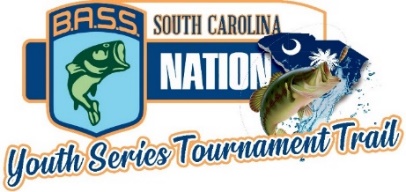    2021-2022Student Angler Tournament Trail Liability Waiver Release FormSCHOOL: _________________________________________________________________________________ All Student Anglers & Parents must sign this Release of LiabilityParticipant Release of Liability – Read Before Signing In consideration for permission to voluntary participate in tournaments, events, programs & related activities conducted by SC BASS NATION YOUTH SERIES TOURNAMENT TRAIL   we acknowledge, appreciate, and agree that: 1. The risk of injury, disability, death, loss or damage to my person or property from the activities involved in this program is significant, including the potential for permanent paralysis and death, and while particular rules, equipment and personal discipline may reduce this risk, the risk of serious injury does exist, and, 2. I have been advised and have had the opportunity to seek legal counsel with respect to the legal effect of this document; and, 3. I KNOWINGLY AND FREELY ASSUME ALL RISKS REFFERRED TO ABOVE, BOTH KNOW AND UNKOWN, EVEN IF ARISING FROM THE NEGLIGENCE OFSC BASS NATION YOUTH SERIES TOURNAMENT TRAIL  , THEIR OFFICERS, OFFICIALS,  BOAT CAPTAINS, OTHER PARTICIPANTS, AND SPONSORING AGENCIES, SPONSORS, ADVERTISERS, AND IF APPLICABLE, OWNERS AND LESSORS OF PREMISES AND PROPERTY USED TO CONDUCT THE EVENT (“RELEASSES”) OR OTHERS, AND ASSUME FULL RESPONSIBILITY FOR RISKS ARISING FROM MY PARTICIPATION; AND, 4. I willingly agree to comply with the terms and conditions for participation. If, however, I observe any unusual significant hazard during my presence or participation, I will remove myself from participation and bring such to the immediate attention of the nearest official, and, 5. I, FOR MYSELF AND ON BEHALF OF MY HEIRS, ASSIGNS, PERSONAL REPRESENTATIVES AND NEXT OF KIN, HEREBY RELEASE, INDEMNIFY, AND HOLD HARMLESS RELEASEES, WITH RESPET TO ANY AND ALL INJURY, DISABILITY, DEATH. OR LOSS OR DAMAGE TO PERSON OR PROPERTY, WHICH I SUFFER OR WHICH I AM FOUND TO HAVE CAUSED IN WHOLE OR IN PART BY MY NEGLIGENCE OR INTENTIONAL MISCONDUCT, WHETHER ARISING FROM THE NEGLIGENCE OF THE RELEASEES, OR OTHERWISE, TO THE FULLEST EXTENT PERMITTED BY LAW. I HAVE READ THIS RELEASE OF LIABILITY AND ASSUMPTION OF RISK, AGREEMENT AND THE ATTACHED RULES. I FULLY UNDERSTAND THE TERMS AND UNDERSTAND THAT I HAVE GIVEN UP SUBSTANTIAL RIGHTS BY SIGNING THIS RELEASE, AND SIGN IT FREELY AND VOLUNTARILY. PUBLICITY: In consideration for permission to voluntarily participate in the tournaments, events, programs and related activities conducted by the , SC BASS NATION YOUTH SERIES TOURNAMENT TRAIL I (“Participant”) hereby grant to SC BASS NATION YOUTH SERIES TOURNAMENT TRAIL   their assignees and/or licenses (collectively “Sponsors” including television production companies contracted by the SC BASS NATION YOUTH SERIES TOURNAMENT TRAIL   the unconditional right to use my name, voice, photographic likeness, biographical information, fishing tips and/or instructions in any medium whatsoever, including but not limited to video/audio productions, merchandising, promotions, articles, and/or press releases, in connection with SC BASS NATION YOUTH SERIES TOURNAMENT TRAIL. tournaments, events, programs, and related activities conducted by SC BASS NATION YOUTH SERIES TOURNAMENT TRAIL  without restriction as to changes or alterations from time to time. I understand that I will not be entitled to receive any royalties or other compensation in connection with such use. If Participant wins any event, the Participant’s name, likeness, and biographical information may be used in connection with advertising and promotion. The Participant’s specifically consents and agrees to such use without restriction as to changes or alterations from time to time, and further understands and agrees that any use will be without payment of any royalties or any additional compensation to Participant. The Participant signifies by his/her signature below that he or she has read and understand the foregoing provisions.________________________________	        ____________________________________________ 	   ______ 	___________________________ BASS MEMBERSHIP#			PARTICIPANT’S SIGNATURE 			      AGE 		DATE_______________________________________________ 	_________________________________________ PRINT PARTICIPANT’S NAME HERE 					PHONE# FOR PARENTS/GUARDIANS OF PARTICIPANTS UNDER AGE 18 AT TIME OF REGISTRATION. I, AS PARENT/GUARDIAN DO HEREBY CERTIFY THAT I HAVE LEGAL RESPONSIBILITY FOR THE PARTICIPANT AND I AGREE AND CONSENT TO HIS/HER RELEASE AS PROVIDED ABOVE OF ALL THE RELEASEES, AND, FOR MYSELF, MY HEIRS, ASSIGNS, AND NEXT OF KIN, I RELEASE AND AGREE TO INDENMIFY AND HOLD HARMLESS THE RELEASEES FROM ANY AND ALL LIABILITIES INCIDENT TO MY MINOR CHILD’S OR WARD’S INVOLVEMENT OR PARTICIPATION IN THESE PROGRAMS AS PROVIDED ABOVE, EVEN IF ARISING FROM THE NEGLIGENCE OF THE RELEASES, TO THE FULLEST EXTENT PERMITTED BY LAW. ________________________________________________________		 ___________________________ PARENT/GUARDIAN’S SIGNATURE 						DATE _________________________________________________________ 	__________________________________________________ PRINT PARENT/GUARDIAN’S NAME HERE					                             PHONE __________________________________________________________________________________________________________________   HOME ADDRESS						 			                                                                                               EMAIL:__________________________________________________________________________________                                                                      	                                                                                                                                                  